多功能卡片更新说明                                                     多功能卡片对众生能起到重视真相、退出邪党的促进作用，更适合直接对                                    世人讲真相的同修使用（也可与其它资料并用）。人只要接受，即使当时态度                                不明朗，也会对过后觉醒、自救起作用（卡片载有翻墙、三退等途径）。                                                   护身符上方的说明，是告诫世人：护身符真言的保命作用与退出中共组织是                                                        密不可分、不能调和的。大疫当前，出于保命心理，理智的人不会无动于衷。                                          二． A4双面光泽纸打印—塑封—圆角后，成4张卡片。                                                                                 望同修有更好的救人方式展现给世人                                                   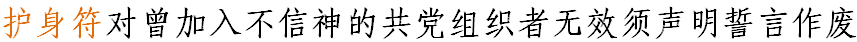 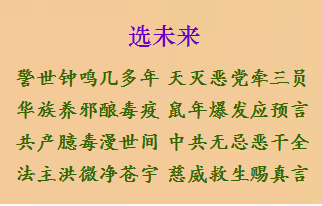 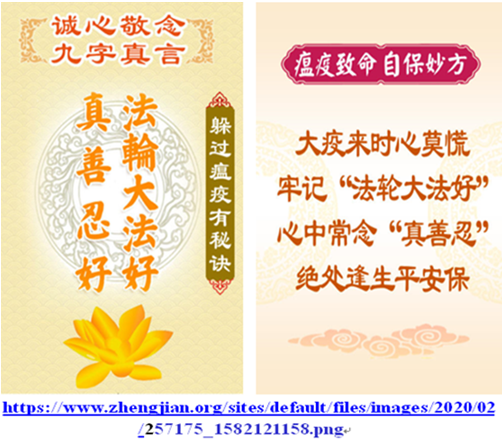 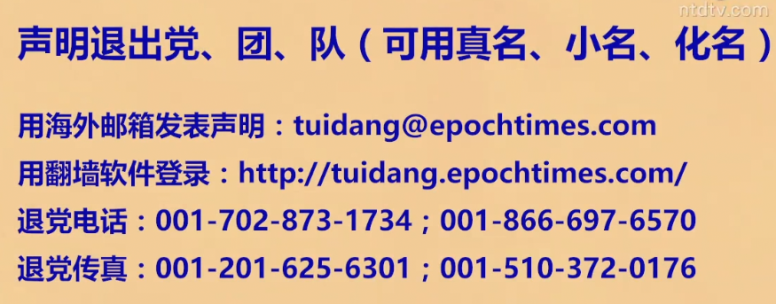 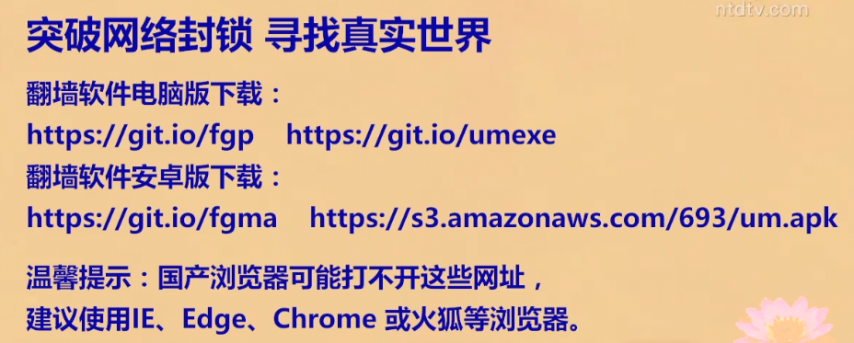 